Declaração de Direito AutoralNós, abaixo assinados, transferimos todos os direitos autorais do artigo intitulado Ação do Pet - Saúde na Construção de Projetos Terapêuticos Singulares: Relato de Experiência à Revista Brasileira de Ciências da Saúde – RBCS.Declaramos ainda que o trabalho é original e que não está sendo considerado para publicação em outra revista, quer seja no formato impresso ou no eletrônico.Temos ciência de que a revista se reserva o direito de efetuar nos originais alterações de ordem normativa, ortográfica e gramatical com vistas a manter o padrão culto da língua, respeitando, contudo, o estilo dos autores e que os originais não serão devolvidos aos autores.Autores: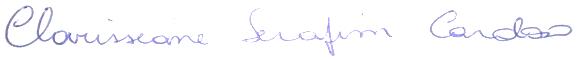 _____________________________________________Clarissiane Serafim Cardoso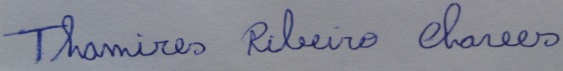 _______________________________________________Thamires Ribeiro Chaves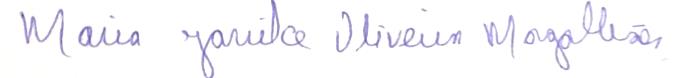 ___________________________________________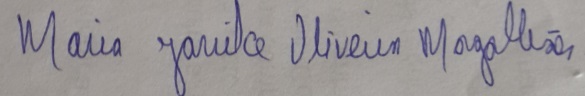 Maria Janilce Oliveira Magalhães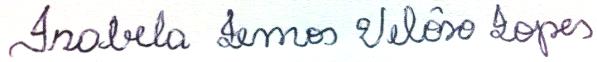 _______________________________________________Isabela Lemos Veloso Lopes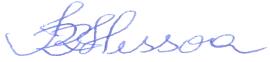 _________________________________________________Talitha Rodrigues Ribeiro Fernandes Pessoa